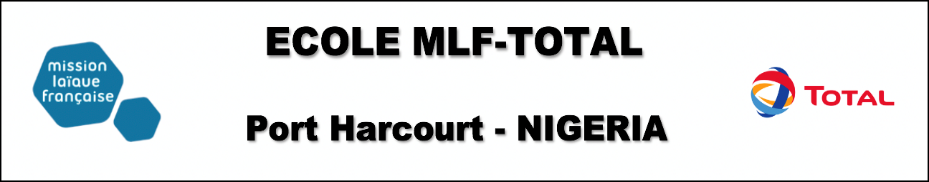 Année scolaire 2019-2020Agenda du 3ème trimestre V02Reprise des cours						Lundi 11 mai 2020Oral du DNB (brevet des collèges)				Semaine du 11 au 15 mai 2020 (à confirmer)ASSR 1 (5ème) et ASSR 2 (3ème)				Semaine du 11 au 15 mai 2020Réunion de préparation de la kermesse			Mercredi 20 mai (14h00) (à confirmer)Examens d’anglais de Cambridge				Vendredi 22 et samedi 23 mai (à confirmer)Aid-el-Fitr (fin du ramadan)					Lundi 25 mai 2020 (à confirmer)Conseil d’Ecole n°3						Mercredi 10 juin 2020 (18h30)Jour de la démocratie (férié)					Vendredi 12 juin 2020Epreuves du Brevet (DNB)					Lundi 15 et mardi 16 juin 2020Arrêt des notes du 3ème trimestre				Vendredi 19 juin 2020Kermesse de fin d’année (gymnase)				Samedi 20 juin 2020 (après-midi)Conseils des professeurs (passages, orientation)		Mardi 23 juin 2020 (15h15)Conseils de classes Collège					Mercredi 24 juin 2020 (18h30)Remise des livrets scolaires aux familles (tous) 		Samedi 27 juin 2020 (matin)		Fin de l’année scolaire 2019-2020				Vendredi 03 juillet 2020 (midi)Année scolaire 2020-2021Rentrée des enseignants 					Mardi 1er septembre 2020Rentrée des élèves						Mercredi 02 septembre 2020